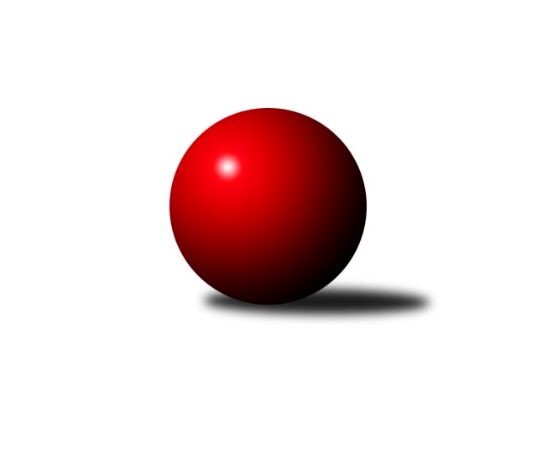 Č.11Ročník 2017/2018	2.12.2017Nejlepšího výkonu v tomto kole: 3308 dosáhlo družstvo: KK Slavoj Žirovnice 3. KLM D 2017/2018Výsledky 11. kolaSouhrnný přehled výsledků:TJ BOPO Třebíč	- KK Slavoj Žirovnice 	3:5	3287:3308	13.0:11.0	2.12.TJ Sokol Mistřín 	- SK Baník Ratiškovice	2:6	3173:3227	11.0:13.0	2.12.TJ Centropen Dačice B	- TJ Sokol Slavonice A	5:3	3293:3257	12.5:11.5	2.12.TJ Lokomotiva České Budějovice 	- TJ Slovan Kamenice nad Lipou	3:5	3119:3169	12.5:11.5	2.12.SK Podlužan Prušánky 	- KK Slovan Rosice B	7:1	3281:3057	18.0:6.0	2.12.TJ Sokol Šanov 	- TJ Sokol Husovice C	6:2	3291:3236	13.0:11.0	2.12.Tabulka družstev:	1.	TJ Slovan Kamenice nad Lipou	11	10	0	1	68.0 : 20.0 	163.0 : 101.0 	 3261	20	2.	KK Slavoj Žirovnice	11	9	0	2	56.0 : 32.0 	139.5 : 124.5 	 3235	18	3.	TJ Sokol Šanov	11	9	0	2	55.0 : 33.0 	144.5 : 119.5 	 3270	18	4.	TJ Lokomotiva České Budějovice	11	7	0	4	55.5 : 32.5 	149.5 : 114.5 	 3251	14	5.	SK Podlužan Prušánky	11	6	1	4	48.5 : 39.5 	138.0 : 126.0 	 3257	13	6.	SK Baník Ratiškovice	11	5	1	5	45.0 : 43.0 	133.5 : 130.5 	 3194	11	7.	TJ Centropen Dačice B	11	5	0	6	42.0 : 46.0 	121.5 : 142.5 	 3245	10	8.	TJ Sokol Slavonice A	11	3	2	6	37.0 : 51.0 	125.5 : 138.5 	 3202	8	9.	TJ Sokol Husovice C	11	3	0	8	36.0 : 52.0 	129.0 : 135.0 	 3243	6	10.	TJ BOPO Třebíč	11	3	0	8	33.0 : 55.0 	110.0 : 154.0 	 3190	6	11.	TJ Sokol Mistřín	11	1	3	7	31.0 : 57.0 	126.5 : 137.5 	 3200	5	12.	KK Slovan Rosice B	11	1	1	9	21.0 : 67.0 	103.5 : 160.5 	 3141	3Podrobné výsledky kola:	 TJ BOPO Třebíč	3287	3:5	3308	KK Slavoj Žirovnice 	Pavel Šplíchal st.	118 	 147 	 132 	137	534 	 2:2 	 513 	 132	131 	 135	115	Patrik Solař	Bohumil Drápela	139 	 138 	 139 	125	541 	 2:2 	 564 	 130	151 	 171	112	Jakub Kožich	František Jakoubek	141 	 140 	 135 	130	546 	 3:1 	 526 	 123	136 	 133	134	František Kožich	Filip Šupčík	150 	 129 	 124 	150	553 	 1:3 	 595 	 140	142 	 162	151	David Švéda	ml. Šplíchal	146 	 139 	 132 	152	569 	 3:1 	 542 	 145	145 	 125	127	Libor Kočovský	Vladimír Dřevo	130 	 125 	 140 	149	544 	 2:2 	 568 	 129	149 	 157	133	Pavel Ryšavýrozhodčí: Nejlepší výkon utkání: 595 - David Švéda	 TJ Sokol Mistřín 	3173	2:6	3227	SK Baník Ratiškovice	Zbyněk Cízler	146 	 149 	 140 	134	569 	 4:0 	 512 	 120	135 	 134	123	Aleš Zálešák	Radim Pešl	141 	 116 	 138 	119	514 	 2:2 	 509 	 126	140 	 106	137	Michal Tušl	Luděk Svozil	130 	 155 	 131 	150	566 	 2:2 	 571 	 155	142 	 123	151	Pavel Holomek	Martin Fiala	124 	 127 	 135 	129	515 	 0:4 	 570 	 141	153 	 140	136	Václav Podéšť	Radek Blaha	130 	 116 	 129 	124	499 	 2:2 	 512 	 122	128 	 140	122	Jakub Tomančák	Marek Ingr *1	111 	 123 	 144 	132	510 	 1:3 	 553 	 151	134 	 132	136	Viktor Výletarozhodčí: střídání: *1 od 31. hodu Zbyněk BábíčekNejlepší výkon utkání: 571 - Pavel Holomek	 TJ Centropen Dačice B	3293	5:3	3257	TJ Sokol Slavonice A	Jiří Malínek	151 	 141 	 133 	137	562 	 4:0 	 524 	 128	138 	 124	134	Zdeněk Holub	Stanislav Dvořák	144 	 125 	 134 	157	560 	 2.5:1.5 	 534 	 110	142 	 134	148	Miroslav Bartoška	Petr Semorád	127 	 148 	 149 	149	573 	 3:1 	 512 	 136	130 	 131	115	Jiří Ondrák ml.	Lukáš Prkna	117 	 137 	 123 	134	511 	 0:4 	 579 	 138	144 	 146	151	Michal Dostál	Lukáš Křížek	130 	 130 	 145 	135	540 	 1:3 	 542 	 140	134 	 127	141	Jiří Svoboda	Karel Kunc	130 	 132 	 142 	143	547 	 2:2 	 566 	 145	149 	 137	135	Jiří Matoušekrozhodčí: Nejlepší výkon utkání: 579 - Michal Dostál	 TJ Lokomotiva České Budějovice 	3119	3:5	3169	TJ Slovan Kamenice nad Lipou	Martin Voltr	130 	 110 	 133 	120	493 	 3.5:0.5 	 466 	 128	110 	 122	106	Milan Podhradský	Tomáš Reban	160 	 122 	 127 	136	545 	 1:3 	 575 	 147	147 	 137	144	Jakub Ouhel *1	Jiří Reban *2	116 	 114 	 115 	132	477 	 1:3 	 579 	 143	151 	 155	130	David Dúška	Jan Sýkora	140 	 117 	 134 	139	530 	 3:1 	 501 	 136	110 	 139	116	Pavel Ježek	Pavel Černý	129 	 121 	 124 	130	504 	 2:2 	 507 	 126	139 	 111	131	Karel Dúška	Zdeněk Kamiš	137 	 139 	 134 	160	570 	 2:2 	 541 	 123	143 	 144	131	Petr Šindelářrozhodčí: střídání: *1 od 19. hodu Lukáš Dúška, *2 od 61. hodu Tomáš PolánskýNejlepší výkon utkání: 579 - David Dúška	 SK Podlužan Prušánky 	3281	7:1	3057	KK Slovan Rosice B	ml. Esterka	146 	 130 	 137 	125	538 	 2:2 	 523 	 115	139 	 134	135	Michal Hrdlička	Vojtěch Novák	147 	 126 	 141 	147	561 	 3:1 	 544 	 144	118 	 148	134	Stanislav Žáček	Lukáš Hlavinka	132 	 140 	 137 	153	562 	 4:0 	 483 	 106	124 	 120	133	Karel Plaga	Jan Zálešák	146 	 129 	 136 	135	546 	 4:0 	 461 	 105	108 	 127	121	Michal Klvaňa *1	Stanislav Zálešák	128 	 122 	 145 	126	521 	 1:3 	 543 	 131	129 	 140	143	Petr Špatný	Zdeněk Zálešák	135 	 140 	 135 	143	553 	 4:0 	 503 	 121	120 	 128	134	Ľubomír Kalakajrozhodčí: střídání: *1 od 58. hodu Kamil OndroušekNejlepší výkon utkání: 562 - Lukáš Hlavinka	 TJ Sokol Šanov 	3291	6:2	3236	TJ Sokol Husovice C	Tomáš Červenka	118 	 134 	 145 	119	516 	 1:3 	 568 	 145	156 	 130	137	Marek Rozsíval	Petr Kesjár	148 	 128 	 132 	129	537 	 2:2 	 525 	 149	137 	 126	113	Martin Gabrhel	Milan Volf	128 	 130 	 136 	140	534 	 1:3 	 555 	 130	149 	 138	138	Tomáš Válka	Petr Bakaj	130 	 133 	 124 	139	526 	 2:2 	 519 	 134	124 	 133	128	Radim Meluzín	Aleš Procházka	151 	 149 	 151 	136	587 	 4:0 	 516 	 133	120 	 138	125	Lukáš Chadim *1	Petr Mika	140 	 158 	 163 	130	591 	 3:1 	 553 	 132	152 	 135	134	Igor Sedlákrozhodčí: střídání: *1 od 51. hodu Dalibor DvorníkNejlepší výkon utkání: 591 - Petr MikaPořadí jednotlivců:	jméno hráče	družstvo	celkem	plné	dorážka	chyby	poměr kuž.	Maximum	1.	Petr Mika 	TJ Sokol Šanov 	585.58	378.2	207.4	2.0	6/6	(632)	2.	Jiří Malínek 	TJ Centropen Dačice B	569.23	372.3	196.9	4.0	7/7	(617)	3.	Jakub Kožich 	KK Slavoj Žirovnice 	568.90	371.6	197.3	2.9	6/6	(590)	4.	Jakub Ouhel 	TJ Slovan Kamenice nad Lipou	566.90	366.6	200.3	1.9	6/7	(600)	5.	Marek Rozsíval 	TJ Sokol Husovice C	565.39	374.7	190.7	4.2	6/6	(592)	6.	Tomáš Válka 	TJ Sokol Husovice C	561.56	374.1	187.4	4.1	4/6	(576)	7.	Zdeněk Kamiš 	TJ Lokomotiva České Budějovice 	557.11	370.0	187.1	3.1	6/6	(587)	8.	Lukáš Chadim 	TJ Sokol Husovice C	556.96	374.7	182.3	3.6	5/6	(575)	9.	Zdeněk Zálešák 	SK Podlužan Prušánky 	556.17	366.9	189.3	3.1	7/7	(596)	10.	Aleš Procházka 	TJ Sokol Šanov 	556.06	371.0	185.1	3.3	6/6	(601)	11.	Jiří Matoušek 	TJ Sokol Slavonice A	555.88	374.8	181.1	3.8	5/6	(583)	12.	Dominik Fojtík 	SK Podlužan Prušánky 	555.15	378.1	177.1	4.7	5/7	(611)	13.	Michal Hrdlička 	KK Slovan Rosice B	551.72	368.5	183.2	3.8	5/6	(596)	14.	Jan Zálešák 	SK Podlužan Prušánky 	550.57	366.5	184.1	3.4	7/7	(577)	15.	Jiří Svoboda 	TJ Sokol Slavonice A	550.04	365.7	184.3	3.2	6/6	(579)	16.	Petr Šindelář 	TJ Slovan Kamenice nad Lipou	549.67	371.0	178.7	6.2	6/7	(600)	17.	Karel Dúška 	TJ Slovan Kamenice nad Lipou	549.39	369.5	179.9	3.6	7/7	(594)	18.	Bohumil Drápela 	TJ BOPO Třebíč	548.56	360.4	188.2	2.6	8/8	(590)	19.	Karel Kunc 	TJ Centropen Dačice B	548.12	362.5	185.6	3.0	5/7	(562)	20.	David Dúška 	TJ Slovan Kamenice nad Lipou	547.86	368.0	179.8	3.8	7/7	(592)	21.	Jiří Reban 	TJ Lokomotiva České Budějovice 	547.70	367.6	180.1	4.6	6/6	(573)	22.	Milan Volf 	TJ Sokol Šanov 	547.55	367.0	180.6	4.0	5/6	(568)	23.	Miroslav Mátl 	TJ BOPO Třebíč	547.50	370.1	177.4	2.4	6/8	(584)	24.	Viktor Výleta 	SK Baník Ratiškovice	546.75	358.0	188.8	3.9	6/6	(607)	25.	ml. Šplíchal 	TJ BOPO Třebíč	546.67	369.5	177.1	6.2	7/8	(578)	26.	Pavel Ježek 	TJ Slovan Kamenice nad Lipou	546.08	357.7	188.4	3.5	5/7	(600)	27.	Stanislav Žáček 	KK Slovan Rosice B	546.00	367.3	178.7	3.7	5/6	(575)	28.	Lukáš Prkna 	TJ Centropen Dačice B	545.38	372.0	173.4	6.7	6/7	(617)	29.	Libor Kočovský 	KK Slavoj Žirovnice 	545.03	365.8	179.2	3.4	6/6	(609)	30.	David Švéda 	KK Slavoj Žirovnice 	544.56	363.5	181.1	3.3	6/6	(601)	31.	Lukáš Hlavinka 	SK Podlužan Prušánky 	542.83	362.6	180.3	2.9	7/7	(573)	32.	Tomáš Reban 	TJ Lokomotiva České Budějovice 	542.53	367.8	174.7	6.2	6/6	(567)	33.	Zbyněk Bábíček 	TJ Sokol Mistřín 	542.40	365.1	177.3	5.5	5/7	(580)	34.	Lukáš Křížek 	TJ Centropen Dačice B	542.31	368.3	174.0	5.8	7/7	(587)	35.	Martin Voltr 	TJ Lokomotiva České Budějovice 	541.97	361.3	180.7	3.2	6/6	(575)	36.	Pavel Holomek 	SK Baník Ratiškovice	541.80	365.0	176.8	6.2	5/6	(571)	37.	František Jakoubek 	TJ BOPO Třebíč	540.86	365.7	175.2	5.0	7/8	(576)	38.	Pavel Ryšavý 	KK Slavoj Žirovnice 	540.13	368.5	171.6	4.6	6/6	(587)	39.	Tomáš Červenka 	TJ Sokol Šanov 	538.96	363.3	175.7	6.3	4/6	(585)	40.	Aleš Zálešák 	SK Baník Ratiškovice	538.69	360.9	177.8	6.4	6/6	(600)	41.	Luděk Svozil 	TJ Sokol Mistřín 	538.57	365.8	172.7	2.7	7/7	(571)	42.	Dalibor Dvorník 	TJ Sokol Husovice C	537.25	361.0	176.3	4.0	4/6	(558)	43.	Zbyněk Cízler 	TJ Sokol Mistřín 	537.10	359.2	177.9	3.5	5/7	(569)	44.	Vojtěch Novák 	SK Podlužan Prušánky 	536.94	365.5	171.4	4.4	7/7	(563)	45.	Lukáš Dúška 	TJ Slovan Kamenice nad Lipou	536.93	362.6	174.4	4.9	6/7	(596)	46.	Michal Tušl 	SK Baník Ratiškovice	536.88	363.7	173.2	5.0	5/6	(602)	47.	Pavel Černý 	TJ Lokomotiva České Budějovice 	536.61	364.8	171.8	5.6	6/6	(561)	48.	Petr Semorád 	TJ Centropen Dačice B	536.50	359.0	177.6	7.2	5/7	(573)	49.	Radim Pešl 	TJ Sokol Mistřín 	535.25	366.1	169.2	6.8	7/7	(554)	50.	Martin Gabrhel 	TJ Sokol Husovice C	535.20	370.0	165.2	9.2	5/6	(568)	51.	Michal Stieranka 	TJ Sokol Šanov 	534.60	356.6	178.0	6.6	5/6	(610)	52.	Miroslav Bartoška 	TJ Sokol Slavonice A	532.55	365.1	167.5	6.9	5/6	(573)	53.	Radek Blaha 	TJ Sokol Mistřín 	532.50	366.8	165.7	7.0	6/7	(553)	54.	Miroslav Ptáček 	KK Slovan Rosice B	531.75	361.1	170.7	5.7	4/6	(569)	55.	Jiří Ondrák  ml.	TJ Sokol Slavonice A	531.67	359.8	171.8	5.9	4/6	(548)	56.	Radim Meluzín 	TJ Sokol Husovice C	530.53	364.7	165.9	6.3	5/6	(557)	57.	Vlastimil Musel 	TJ Centropen Dačice B	529.25	357.2	172.1	8.6	5/7	(582)	58.	Petr Špatný 	KK Slovan Rosice B	528.56	359.5	169.1	6.2	6/6	(553)	59.	Patrik Solař 	KK Slavoj Žirovnice 	528.40	361.6	166.9	7.1	5/6	(559)	60.	Jan Sýkora 	TJ Lokomotiva České Budějovice 	527.27	363.2	164.1	6.2	5/6	(540)	61.	Rudolf Borovský 	TJ Sokol Slavonice A	525.67	350.7	174.9	5.2	5/6	(545)	62.	Stanislav Červenka 	TJ Sokol Šanov 	525.25	367.0	158.3	8.0	4/6	(550)	63.	Jiří Staník 	TJ Sokol Šanov 	524.38	348.3	176.1	4.8	4/6	(576)	64.	Dominik Schüller 	SK Baník Ratiškovice	523.95	354.1	169.9	7.9	4/6	(554)	65.	Pavel Blažek 	TJ Sokol Slavonice A	521.35	357.0	164.4	6.2	4/6	(541)	66.	Václav Podéšť 	SK Baník Ratiškovice	520.89	354.4	166.5	6.4	6/6	(577)	67.	Zdeněk Holub 	TJ Sokol Slavonice A	518.81	353.9	164.9	4.8	4/6	(552)	68.	Jakub Cizler 	TJ Sokol Mistřín 	518.67	357.9	160.8	6.2	6/7	(555)	69.	Filip Šupčík 	TJ BOPO Třebíč	517.61	362.8	154.8	6.8	6/8	(566)	70.	František Kožich 	KK Slavoj Žirovnice 	514.75	353.6	161.2	6.6	4/6	(550)	71.	Stanislav Dvořák 	TJ Centropen Dačice B	513.20	349.8	163.4	10.0	5/7	(560)	72.	Miroslav Čekal 	KK Slavoj Žirovnice 	510.60	356.1	154.6	10.9	4/6	(550)	73.	Ľubomír Kalakaj 	KK Slovan Rosice B	507.80	349.4	158.4	9.1	5/6	(545)	74.	Pavel Šplíchal  st.	TJ BOPO Třebíč	506.57	349.3	157.2	7.9	7/8	(557)		Petr Streubel  st.	KK Slovan Rosice B	570.00	349.0	221.0	3.0	1/6	(570)		Michal Dostál 	TJ Sokol Slavonice A	548.50	362.5	186.0	6.0	2/6	(579)		Petr Bakaj 	TJ Sokol Šanov 	548.50	363.1	185.4	6.2	2/6	(579)		Vladimír Dřevo 	TJ BOPO Třebíč	547.00	377.5	169.5	4.0	2/8	(550)		Láďa Chalupa 	TJ Sokol Slavonice A	546.50	342.5	204.0	6.0	1/6	(550)		Pavel Švec 	TJ BOPO Třebíč	543.00	360.0	183.0	11.0	1/8	(543)		Petr Kesjár 	TJ Sokol Šanov 	539.00	386.0	153.0	8.0	1/6	(541)		Martin Fiala 	TJ Sokol Mistřín 	538.50	357.0	181.5	4.0	2/7	(562)		Zdeněk Sedláček 	TJ Sokol Mistřín 	535.00	360.0	175.0	6.0	1/7	(535)		Jakub Tomančák 	SK Baník Ratiškovice	533.67	370.7	163.0	4.7	3/6	(574)		ml. Esterka 	SK Podlužan Prušánky 	533.30	371.5	161.8	6.2	4/7	(556)		Petr Janák 	TJ Centropen Dačice B	532.50	359.5	173.0	4.0	2/7	(562)		Marek Ingr 	TJ Sokol Mistřín 	528.67	349.7	179.0	5.3	3/7	(559)		Kamil Polomski 	TJ BOPO Třebíč	526.00	360.0	166.0	4.0	1/8	(526)		Michal Klvaňa 	KK Slovan Rosice B	525.40	360.0	165.4	9.7	3/6	(537)		Kamil Ondroušek 	KK Slovan Rosice B	524.50	352.5	172.0	8.0	2/6	(533)		Igor Sedlák 	TJ Sokol Husovice C	524.22	371.2	153.0	6.2	3/6	(553)		Daniel Malý 	TJ BOPO Třebíč	524.00	357.0	167.0	7.0	1/8	(524)		Václav Klojda  ml.	TJ Lokomotiva České Budějovice 	521.50	351.0	170.5	4.5	2/6	(522)		Stanislav Zálešák 	SK Podlužan Prušánky 	517.17	362.7	154.5	6.5	3/7	(543)		Milan Bělíček 	KK Slovan Rosice B	513.33	356.0	157.3	7.2	2/6	(557)		Petr Trusina 	TJ Sokol Husovice C	512.83	357.8	155.0	10.0	3/6	(533)		Milan Podhradský 	TJ Slovan Kamenice nad Lipou	507.67	355.0	152.7	7.0	3/7	(531)		Luděk Vacenovský 	SK Baník Ratiškovice	503.50	337.5	166.0	8.0	2/6	(504)		Karel Plaga 	KK Slovan Rosice B	503.44	354.7	148.8	7.2	3/6	(536)		Jan Grygar 	TJ BOPO Třebíč	492.00	335.0	157.0	12.0	3/8	(523)		Kamil Hlavizňa 	KK Slovan Rosice B	492.00	339.0	153.0	10.0	1/6	(492)		Radek Horák 	TJ Sokol Mistřín 	483.00	326.0	157.0	4.0	1/7	(483)Sportovně technické informace:Starty náhradníků:registrační číslo	jméno a příjmení 	datum startu 	družstvo	číslo startu14016	František Jakoubek	02.12.2017	TJ BOPO Třebíč	10x7232	Zdeněk Zálešák	02.12.2017	SK Podlužan Prušánky 	11x1512	Pavel Černý	02.12.2017	TJ Lokomotiva České Budějovice 	11x11895	Tomáš Polánský	02.12.2017	TJ Lokomotiva České Budějovice 	1x15038	Lukáš Hlavinka	02.12.2017	SK Podlužan Prušánky 	11x15793	Aleš Zálešák	02.12.2017	SK Baník Ratiškovice	11x5761	Pavel Ježek	02.12.2017	TJ Slovan Kamenice nad Lipou	10x18302	Michal Hrdlička	02.12.2017	KK Slovan Rosice B	10x12607	Lukáš Chadim	02.12.2017	TJ Sokol Husovice C	13x11624	Stanislav Žáček	02.12.2017	KK Slovan Rosice B	7x16620	Ľubomír Kalakaj	02.12.2017	KK Slovan Rosice B	8x18744	Dalibor Dvorník	02.12.2017	TJ Sokol Husovice C	11x20267	Michal Tušl	02.12.2017	SK Baník Ratiškovice	9x12338	Jakub Tomančák	02.12.2017	SK Baník Ratiškovice	3x18353	Petr Semorád	02.12.2017	TJ Centropen Dačice B	8x22907	Stanislav Dvořák	02.12.2017	TJ Centropen Dačice B	7x20278	Lukáš Křížek	02.12.2017	TJ Centropen Dačice B	11x3100	Jiří Svoboda	02.12.2017	TJ Sokol Slavonice A	10x4989	Miroslav Bartoška	02.12.2017	TJ Sokol Slavonice A	11x10975	Jiří Ondrák ml.	02.12.2017	TJ Sokol Slavonice A	8x11731	Zdeněk Holub	02.12.2017	TJ Sokol Slavonice A	9x20775	David Švéda	02.12.2017	KK Slavoj Žirovnice 	11x20196	Patrik Solař	02.12.2017	KK Slavoj Žirovnice 	8x3021	František Kožich	02.12.2017	KK Slavoj Žirovnice 	8x24918	Kamil Ondroušek	02.12.2017	KK Slovan Rosice B	4x22610	Petr Bakaj	02.12.2017	TJ Sokol Šanov 	6x11534	Petr Mika	02.12.2017	TJ Sokol Šanov 	11x6397	Jiří Malínek	02.12.2017	TJ Centropen Dačice B	11x19575	Lukáš Prkna	02.12.2017	TJ Centropen Dačice B	10x3043	Milan Podhradský	02.12.2017	TJ Slovan Kamenice nad Lipou	5x22305	Lukáš Dúška	02.12.2017	TJ Slovan Kamenice nad Lipou	11x3062	Karel Dúška	02.12.2017	TJ Slovan Kamenice nad Lipou	10x19352	Jakub Ouhel	02.12.2017	TJ Slovan Kamenice nad Lipou	11x19457	Petr Šindelář	02.12.2017	TJ Slovan Kamenice nad Lipou	11x19305	Marek Ingr	02.12.2017	TJ Sokol Mistřín 	7x24793	Martin Gabrhel	02.12.2017	TJ Sokol Husovice C	11x18086	Jan Sýkora	02.12.2017	TJ Lokomotiva České Budějovice 	10x1517	Jiří Reban	02.12.2017	TJ Lokomotiva České Budějovice 	11x15816	Tomáš Válka	02.12.2017	TJ Sokol Husovice C	9x21792	Jan Zálešák	02.12.2017	SK Podlužan Prušánky 	10x18757	Stanislav Esterka	02.12.2017	SK Podlužan Prušánky 	9x7231	Stanislav Zálešák	02.12.2017	SK Podlužan Prušánky 	5x18089	Radim Pešl	02.12.2017	TJ Sokol Mistřín 	11x19599	Pavel Šplíchal	02.12.2017	TJ BOPO Třebíč	9x7422	Bohumil Drápela	02.12.2017	TJ BOPO Třebíč	11x9798	Petr Špatný	02.12.2017	KK Slovan Rosice B	9x8225	Karel Plaga	02.12.2017	KK Slovan Rosice B	8x19145	Michal Dostál	02.12.2017	TJ Sokol Slavonice A	4x19085	Marek Rozsíval	02.12.2017	TJ Sokol Husovice C	11x8912	Luděk Svozil	02.12.2017	TJ Sokol Mistřín 	11x21883	Tomáš Reban	02.12.2017	TJ Lokomotiva České Budějovice 	10x22055	Tomáš Červenka	02.12.2017	TJ Sokol Šanov 	10x7176	Pavel Holomek	02.12.2017	SK Baník Ratiškovice	10x10471	Vladimír Dřevo	02.12.2017	TJ BOPO Třebíč	3x8803	Pavel Šplíchal st.	02.12.2017	TJ BOPO Třebíč	11x17307	Filip Šupčík	02.12.2017	TJ BOPO Třebíč	9x18980	Michal Klvaňa	02.12.2017	KK Slovan Rosice B	9x14656	Libor Kočovský	02.12.2017	KK Slavoj Žirovnice 	11x11469	Karel Kunc	02.12.2017	TJ Centropen Dačice B	9x21662	Jiří Matoušek	02.12.2017	TJ Sokol Slavonice A	10x14417	Pavel Ryšavý	02.12.2017	KK Slavoj Žirovnice 	10x14304	Zbyněk Bábíček	02.12.2017	TJ Sokol Mistřín 	10x23876	Milan Volf	02.12.2017	TJ Sokol Šanov 	8x13882	Petr Kesjár	02.12.2017	TJ Sokol Šanov 	3x23813	Igor Sedlák	02.12.2017	TJ Sokol Husovice C	9x18134	Jakub Kožich	02.12.2017	KK Slavoj Žirovnice 	10x13210	Martin Fiala	02.12.2017	TJ Sokol Mistřín 	14x20790	Vojtěch Novák	02.12.2017	SK Podlužan Prušánky 	11x13206	Zbyněk Cizler	02.12.2017	TJ Sokol Mistřín 	9x10156	Václav Podéšť	02.12.2017	SK Baník Ratiškovice	11x17105	Radek Blaha	02.12.2017	TJ Sokol Mistřín 	9x16171	Zdeněk Kamiš	02.12.2017	TJ Lokomotiva České Budějovice 	11x13220	Viktor Výleta	02.12.2017	SK Baník Ratiškovice	11x19492	David Dúška	02.12.2017	TJ Slovan Kamenice nad Lipou	11x20840	Radim Meluzín	02.12.2017	TJ Sokol Husovice C	10x12359	Aleš Procházka	02.12.2017	TJ Sokol Šanov 	11x4631	Martin Voltr	02.12.2017	TJ Lokomotiva České Budějovice 	11x
Hráči dopsaní na soupisku:registrační číslo	jméno a příjmení 	datum startu 	družstvo	Program dalšího kola:13.1.2018	so	10:00	TJ Centropen Dačice B - TJ Lokomotiva České Budějovice 	13.1.2018	so	10:00	TJ BOPO Třebíč - KK Slovan Rosice B	13.1.2018	so	10:00	TJ Sokol Mistřín  - TJ Sokol Slavonice A	13.1.2018	so	13:00	SK Podlužan Prušánky  - TJ Sokol Husovice C	13.1.2018	so	14:30	TJ Slovan Kamenice nad Lipou - KK Slavoj Žirovnice 	13.1.2018	so	16:00	TJ Sokol Šanov  - SK Baník Ratiškovice	Nejlepší šestka kola - absolutněNejlepší šestka kola - absolutněNejlepší šestka kola - absolutněNejlepší šestka kola - absolutněNejlepší šestka kola - dle průměru kuželenNejlepší šestka kola - dle průměru kuželenNejlepší šestka kola - dle průměru kuželenNejlepší šestka kola - dle průměru kuželenNejlepší šestka kola - dle průměru kuželenPočetJménoNázev týmuVýkonPočetJménoNázev týmuPrůměr (%)Výkon5xDavid ŠvédaŽirovnice 5952xDavid DúškaKamenice n. L.109.895797xPetr MikaŠanov5914xDavid ŠvédaŽirovnice 109.055953xAleš ProcházkaŠanov5877xPetr MikaŠanov108.485911xMichal DostálTJ Sokol Slavon5793xZdeněk KamišLok. Č.B. 108.185702xDavid DúškaKamenice n. L.5793xAleš ProcházkaŠanov107.755871xPetr SemorádDačice5731xPavel HolomekRatiškovice106.72571